Приложение № 1 к приказуУправления образования и молодежной политикиадминистрации Октябрьского района от  22.09.2017 № 669-одСостав жюри по проверке олимпиадных работ участников школьного этапа всероссийской олимпиады школьников по общеобразовательным предметам в 2017-2018 учебном году  Директор школы                          Гавриловская Г.В. 	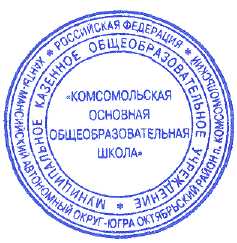 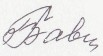 № п/пФИО, должность Председатель, члены жюри ПредметПримечание13. МКОУ «Комсомольская ООШ»13. МКОУ «Комсомольская ООШ»13. МКОУ «Комсомольская ООШ»13. МКОУ «Комсомольская ООШ»13. МКОУ «Комсомольская ООШ»1Гавриловская Г.В., директорпредседательАнглийский язык2Стреха Д.С., учитель математикичлен жюри3Васильева А.Г., учитель биологии и географиичлен жюри4Боталова И.А., учитель английского языкачлен жюри1Гавриловская Г.В., директорпредседательЛитература2Чекушина Н.Н., учитель математикичлен жюри3Бахтиярова И.Г., учитель ИЗОчлен жюри4Парфенова Л.Ю., учитель русского языка и литературычлен жюри1Гавриловская Г.В., директорпредседательФизическая  культура2Черемных Т.А., учитель истории и обществознаниячлен жюри3Боталова И.А., учитель английского языкачлен жюри4Чекушин Р.Х., учитель физической культурычлен жюри1Гавриловская Г.В., директорпредседательБиология 2Чекушина Н.Н., учитель математикичлен жюри3Леонтьева Т.Г., учитель начальных классовчлен жюри4Васильева А.Г., учитель биологии и географиичлен жюри1Васильева А.Г., методистпредседательТехнология2Бахтиярова И.Г., учитель ИЗОчлен жюри3Миняков С.А., учитель информатики и физикичлен жюри4	Гавриловская Г.В., учитель технологиичлен жюри1Гавриловская Г.В., директорпредседательИнформатика2Алексеева Н.С., учитель русского языка и литературычлен жюри3Богданова М.В., учитель начальных классовчлен жюри4Миняков С.А., учитель информатики и физикичлен жюри1Гавриловская Г.В., директорпредседательРусский язык2Стреха Д.С., учитель математикичлен жюри3Парфёнова Л.Ю., учитель русского языка и литературычлен жюри4Алексеева Н.С., учитель русского языка и литературычлен жюри1Гавриловская Г.В., директорпредседательГеография 2Чекушина Н.Н., учитель математикичлен жюри3Еноктаева Е.С., учитель начальных классовчлен жюри4Васильева А.Г., учитель биологии и географиичлен жюри1Гавриловская Г.В., директорпредседательИстория2Боталова И.А., учитель английского языкачлен жюри3Леонтьева Т.Г., учитель начальных классовчлен жюри4Черемных Т.А., учитель истории и обществознаниячлен жюри1Гавриловская Г.В., директорпредседательОсновы безопасности жизнедеятельности2Васильева А.Г., учитель биологии и географиичлен жюри3Еноктаева Е.С., учитель начальных классовчлен жюри4Чекушин Р.Х., учитель физической культурычлен жюри1Гавриловская Г.В., директорпредседательХимия2Парфёнова Л.Ю., учитель русского языка и литературычлен жюри3Черемных Т.А,, учитель истории и обществознаниячлен жюри4Стреха Д.С., учитель химиичлен жюри1Гавриловская Г.В., директорпредседательМатематика2Миняков С.А., учитель информатика и физикичлен жюри3Богданова  М.В., учитель начальных классовчлен жюри4Чекушина Н.Н., учитель математикичлен жюри1Гавриловская Г.В., директорпредседательОбществознание2Васильева А.Г, учитель биологии и географиичлен жюри3Стреха Д.С., учитель математикичлен жюри4Черемных Т.А., учитель истории и обществознаниячлен жюри1Гавриловская Г.В., директорпредседательФизика2Стреха Д.С., учитель математикичлен жюри3Черемных Т.А., учитель истории и обществознаниячлен жюри4Миняков С.А., учитель информатика и физикичлен жюри